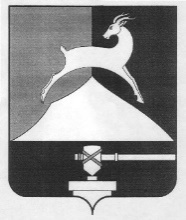 Администрация Усть-Катавского городского округаЧелябинской областиПОСТАНОВЛЕНИЕОт  18.09.2017 г.						                                      №  1181О внесении изменений в постановлениеадминистрации Усть-Катавскогогородского округа от 17.09.2014г. № 1029«Об утверждении муниципальной программы «Развитие малого и среднего предпринимательства в монопрофильноммуниципальном образовании Челябинской области  Усть-Катавский городской округна  2015- 2017 годы»	Руководствуясь Федеральным законом от 06.10.2003г. № 131-ФЗ «Об общих принципах организации местного самоуправления в Российской Федерации»,Уставом Усть-Катавского городского округа, администрация Усть-Катавского городского округа ПОСТАНОВЛЯЕТ:1.Внести в постановление администрации Усть-Катавского городского округа    от    17.09.2014г.    №   1029    «Об    утверждении     муниципальной программы «Развитие малого и среднего предпринимательства в монопрофильном муниципальном образовании Челябинской области Усть-Катавский городской округ на  2015- 2017 годы» (в редакции постановления администрации Усть-Катавского городского округа от 21.12.2016г. № 1675.) следующие изменения:1.1.Часть седьмую паспорта муниципальной программы «Развитие малого и среднего  предпринимательства в монопрофильном муниципальном образовании Челябинской области Усть-Катавский городской округ на  2015- 2017 годы» изложить в следующей редакции:«Объемы бюджетныхассигнований Программы-  ВСЕГО :10094,19 тысяч рублей в том числе:- средства  бюджета Усть-Катавского городского    округа 1535,19 тыс.руб.,  - средства федерального бюджета – 8084,1тыс.руб.;- средства областного бюджета – 474,9 тыс.руб.-   2015 г.   -  3250,0 тыс.руб.,  в том числе:-  средства  бюджета Усть-Катавского городского    округа -350,0 тыс. руб.,-средства федерального бюджета - 2900,0 тыс. руб.-   2016г.  – 4661,19 тыс.руб., в том числе:-средства  бюджета Усть-Катавского городского    округа - 585,19 тыс. руб.;-средства федерального бюджета - 4076,0 тыс. руб.-   2017г.  – 2183,0тыс.руб., в том числе:- средства  бюджета Усть-Катавского городского    округа - 600,0 тыс. руб.;- средства федерального бюджета – 1108,1 тыс.руб.;- средства областного бюджета – 474,9 тыс.руб.».1.2.Абзац 1 главы V «Ресурсное обеспечение Программы»  изложить в   следующей редакции:«Источниками финансирования мероприятий Программы являются средства  бюджета Усть-Катавского городского округа, областного и федерального бюджета. Общий объем финансирования Программы на весь период реализации составляет 10094,19 тыс. рублей.1.3. Пункт 1 ГлавыVIII. Финансово-экономическое обоснование  Программы изложить в новой редакции:«1.Финансовая поддержка  субъектов малого и среднего предпринимательства предусматривает предоставление субсидий субъектам малого предпринимательства (пункт 5  приложения к Программе) на возмещение части указанных затрат в соответствии с «Порядком предоставления субсидий субъектам малого и среднего предпринимательства за счет бюджета Усть-Катавского городского округа», утвержденный  постановлением администрации Усть-Катавского городского округа.Объем финансирования:  2015г. –3250 тыс. руб., в том числе  бюджет Усть-Катавского городского округа - 350,0 тыс.руб.,  федеральный бюджет - 2900,0 тыс.руб.;  2016г. –  4586 тыс. руб., в том числе: 510,0 тыс. руб.из бюджета Усть-Катавского городского округа, 4076,0 тыс.руб. из федерального бюджета;2017г. – 600 тыс. руб. из бюджета Усть-Катавского городского округа, федеральный бюджет 1108,1 тыс.руб., из областного бюджета 474,9 тыс.руб.-Субсидирование части затрат субъектам малого и среднего предпринимательства, связанных с уплатой первого взноса (аванса) при заключении договора (договоров) лизинга, заключенному с российской лизинговой организацией в целях создания и (или) развития либо модернизации производства товаров (работ, услуг) (пункт 6 приложения к Программе).Объем финансирования: 2015г. – 200 тысяч рублей, в том числе бюджет Усть-Катавского городского округа -  21,5 тысяч рублей, федеральный бюджет -   178,5 тысяч рублей; 2016г. –  193,5 тысяч рублей, в том числе  бюджет Усть-Катавского городского округа - 21,5 тысяч рублей, федеральный бюджет – 172,0 тысяч рублей; 2017г. – 572,85 тысяч рублей, в том числе бюджет Усть-Катавского городского округа – 63,65, федеральный бюджет – 509,2 тысяч рублей.- Субсидирование части затрат субъектам малого и среднего предпринимательства, связанных с уплатой  лизинговых платежей по договору (договорам) лизинга, заключенному с российской лизинговой организацией в целях создания и (или) развития либо модернизации производства товаров (работ, услуг)(пункт 7 приложения к Программе).Объем финансирования: 2016г. – 14,342 тысяч рублей, в том числе бюджет Усть-Катавского городского округа - 1,594 тысяч рублей, федеральный бюджет - 12,748 тысяч рублей ;2017г. – 60,12 тысяч рублей, в том числе  бюджет Усть-Катавского городского округа – 6,68 тысяч рублей, федеральный бюджет – 53,44 тысячи рублей.- Субсидирование части затрат субъектам малого и среднего предпринимательства, связанных с  приобретением оборудования в целях создания и (или) развития, либо модернизации производства товаров (работ, услуг)(пункт 8 приложения к Программе).Объем финансирования: 2015г. – 3050,0 тысяч рублей, в том числе бюджет: Усть-Катавского городского округа -  328,5 тысяч рублей, федеральный бюджет -   2721,5 тысяч рублей; 2016г. – 4378,158 тысяч рублей, в том числе: бюджет Усть-Катавского городского округа - 486,906 тысяч рублей, федеральный бюджет - 3891,252 тысяч рублей; 2017г. – 347,57 тысяч рублей - бюджет Усть-Катавского городского округа;-Субсидирование части затрат субъектам малого и среднего предпринимательства, связанных с уплатой процентов по  кредитам, привлеченным в российских кредитных организациях  на строительство (реконструкцию) для собственных нужд производственных зданий, строений и сооружений либо приобретение оборудования в целях создания и (или) развития, либо модернизации производства товаров (работ, услуг)(пункт 9 приложения к Программе).Объем финансирования:2017г. – 1147,96 тысяч рублей в том числе  бюджет Усть-Катавского городского округа – 127,6 тысяч рублей, федеральный бюджет – 545,46 тысяч рублей, областной бюджет – 474,9 тысяч рублей.	1.4. Приложение к муниципальной Программе  «Развитие малого и среднего предпринимательства в монопрофильном муниципальном образовании Челябинской области Усть-Катавском городском округе на 2015-2017 годы» от 17.09.2014г. № 1029 изложить в новой редакции (прилагается).         2. Общему отделу администрации Усть-Катавского городского округа (Толоконникова О.Л.) разместить на  официальном сайте администрации Усть-Катавского городского округа (www.ukgo.su) данное постановление.        3. Контроль за реализацией муниципальной программы «Развитие малого и среднего предпринимательства в монопрофильном муниципальном образовании Челябинской области Усть-Катавском городском округе на 2015-2017 годы» возложить на заместителя главы – начальника Управления имущественных и земельных отношений  администрации Усть-Катавского городского округа Самарина К.А.Глава Усть-Катавскогогородского округа                                                                              С.Д. СемковПриложение к муниципальной программе  «Развитие малого и среднего предпринимательства в монопрофильном муниципальном образовании Челябинской  области Усть-Катавском городском округе на 2015-2017 годы » в редакции постановления администрации Усть-Катавского городского округаот  18.09.2017 г.   №  1181Система основных мероприятий и объемы финансированияОСЭР –  отдел социально-экономического развития и размещения муниципального заказа администрации Усть-Катавского городского округа;ФУ – Финансовое управление УИиЗО – Управление имущественных и земельных отношений;ОКС – общественный координационный Совет по развитию предпринимательства в Усть-Катавском городском округе;НП «Бизнес-Партнёр» - некоммерческое партнёрство «Союз предпринимателей Усть-Катава «Бизнес-Партнёр»№ п/пНаправление осуществления мероприятийОбъем финансирования  тыс.руб.Объем финансирования  тыс.руб.Объем финансирования  тыс.руб.Объем финансирования  тыс.руб.№ п/пНаправление осуществления мероприятийВСЕГОБюджеты УКГОобластнойфедеральный ВСЕГОБюджеты УКГОобластнойфедеральный ВСЕГОБюджеты УКГОобластнойфедеральный ВСЕГОБюджеты УКГОобластнойфедеральный 1.Совершенствование нормативно-правовых актов в сфере регулирования деятельности субъектов малого и среднего предпринимательства и устранение административных барьеров в сфере развития предпринимательстваБез финансированияБез финансированияБез финансированияБез финансирования2.Финансовая поддержка субъектов малого и среднего предпринимательства всего, в т.ч:350,0мб2900,0  фб510,0 мб4076,0 фб545,5 мб1108,1 фб474,9 об1405,5 мб8084,1 фб474,9 об2.Финансовая поддержка субъектов малого и среднего предпринимательства всего, в т.ч:3250,04586,02128,59964,52.1 Субсидирование части затрат субъектам малого и среднего предпринимательства, связанных с  уплатой  первого взноса (аванса) при заключение  договора (договоров) лизинга, заключенному с российской лизинговой организацией в целях создания и (или) развития либо модернизации производства товаров (работ, услуг)21,5мб178,5фб21,5мб172,0фб63,65мб509,2 фб106,65мб859,7фб2.1 Субсидирование части затрат субъектам малого и среднего предпринимательства, связанных с  уплатой  первого взноса (аванса) при заключение  договора (договоров) лизинга, заключенному с российской лизинговой организацией в целях создания и (или) развития либо модернизации производства товаров (работ, услуг)200,0193,5572,85966,352.2 Субсидирование части затрат субъектам малого и среднего предпринимательства, связанных с  уплатой  лизинговых платежей по договору(договорам) лизинга, заключенному с российской лизинговой организацией в целях создания и (или) развития либо модернизации производства товаров (работ, услуг)-1,594мб12,748фб6,68мб53,44 фб8,274 мб66,188фб2.2 Субсидирование части затрат субъектам малого и среднего предпринимательства, связанных с  уплатой  лизинговых платежей по договору(договорам) лизинга, заключенному с российской лизинговой организацией в целях создания и (или) развития либо модернизации производства товаров (работ, услуг)14,34260,1274,4622.3Субсидирование части затрат субъектам малого и среднего предпринимательства,  связанных с   приобретением оборудования в целях создания и (или) развития, либо модернизации производства товаров (работ, услуг)328,5мб2721,5фб486,906 мб3891,252 фб347,57мб1162,976 мб6612,752фб2.3Субсидирование части затрат субъектам малого и среднего предпринимательства,  связанных с   приобретением оборудования в целях создания и (или) развития, либо модернизации производства товаров (работ, услуг)3050,04378,158347,577775,7282.4Субсидирование  части затрат субъектам малого и среднего предпринимательства, связанных с уплатой процентов по  кредитам, привлеченным в российских кредитных организациях на строительство (реконструкцию) для собственных нужд производственных зданий, строений и сооружений либо приобретение оборудования в целях создания и (или) развития, либо модернизации производства товаров (работ, услуг)--127,6мб545,46 фб474,9 об95,0 мб2.4Субсидирование  части затрат субъектам малого и среднего предпринимательства, связанных с уплатой процентов по  кредитам, привлеченным в российских кредитных организациях на строительство (реконструкцию) для собственных нужд производственных зданий, строений и сооружений либо приобретение оборудования в целях создания и (или) развития, либо модернизации производства товаров (работ, услуг)1147,961147,962.5Предоставление субсидий (грантов) начинающим предпринимателям на создание собственного дела и молодежному предпринимательствуБез финансированияБез финансированияБезФинансированияБез финансированя3Организация информационно-консультационного центра с оказанием информационно-консультационных услуг СМСП Без финансирования40,0 мб20,0 мб60,0 мб4Совершенствование механизмов использования муниципального имущества для развития малого и среднего предпринимательстваБез финансированияБез финансированияБез финансированияБез финансирования5Пропаганда и популяризация предпринимательской деятельностиБез финансирования35,19 мб34,5 мб69,69 мбИТОГО350,0мб2900,0фб585,19 мб4076,0 фб600,0мб1108,10 фб474,90 об1535,19 мб8084,1 фб474,90 об ИТОГО3250,04661,192183,010094,19№ п/пНаименование мероприятийИсполнителиОбъем финансирования, в тыс.руб.Объем финансирования, в тыс.руб.Объем финансирования, в тыс.руб.Объем финансирования, в тыс.руб.Объем финансирования, в тыс.руб.Объем финансирования, в тыс.руб.№ п/пНаименование мероприятийИсполнители2015г2016г2017г2017гВсего№ п/пНаименование мероприятийИсполнителиБюджет УКГОФедеральный бюджетБюджет УКГОФедеральный бюджетБюджет УКГОФедеральный бюджетОбластной бюджетБюджет УКГОФедеральный бюджетОбластной бюджетБюджет УКГОФедеральный бюджет1. Совершенствование законодательства в сфере регулирования деятельности субъектов малого и среднего                предпринимательства и устранения административных барьеров в сфере  развития предпринимательства1. Совершенствование законодательства в сфере регулирования деятельности субъектов малого и среднего                предпринимательства и устранения административных барьеров в сфере  развития предпринимательства1. Совершенствование законодательства в сфере регулирования деятельности субъектов малого и среднего                предпринимательства и устранения административных барьеров в сфере  развития предпринимательства1. Совершенствование законодательства в сфере регулирования деятельности субъектов малого и среднего                предпринимательства и устранения административных барьеров в сфере  развития предпринимательства1. Совершенствование законодательства в сфере регулирования деятельности субъектов малого и среднего                предпринимательства и устранения административных барьеров в сфере  развития предпринимательства1. Совершенствование законодательства в сфере регулирования деятельности субъектов малого и среднего                предпринимательства и устранения административных барьеров в сфере  развития предпринимательства1. Совершенствование законодательства в сфере регулирования деятельности субъектов малого и среднего                предпринимательства и устранения административных барьеров в сфере  развития предпринимательства1. Совершенствование законодательства в сфере регулирования деятельности субъектов малого и среднего                предпринимательства и устранения административных барьеров в сфере  развития предпринимательства1. Совершенствование законодательства в сфере регулирования деятельности субъектов малого и среднего                предпринимательства и устранения административных барьеров в сфере  развития предпринимательства1Исполнение нормативных правовых актов Российской Федерации, Челябинской области, органов местного самоуправления Усть-Катавского городского округа, регулирующих деятельность субъектов малого и среднего предпринимательства, и разработка предложений по их совершенствованиюОСЭР, ОКСБез  финансированияБез  финансированияБез  финансированияБез  финансированияБез  финансирования2Проведение общественной экспертизы проектов нормативных правовых актов органов местного самоуправления Усть-Катавского городского округа, регулирующих развитие малого и среднего предпринимательства;ОСЭР, ОКСБез финансированияБез финансированияБез финансированияБез финансированияБез финансирования3Выявление проблем и препятствий, сдерживающих развитие малого и среднего предпринимательства,актуализация нормативных правовых актовОСЭР, ОКСБез финансированияБез финансированияБез финансированияБез финансированияБез финансирования4Снижение административных барьеров (снижение сроков предоставления земельных участков, сокращение проверок субъектов МСП)УИ и ЗОБез финансированияБез финансированияБез финансированияБез финансированияБез финансирования2. Финансовая поддержка субъектов малого и среднего  предпринимательства2. Финансовая поддержка субъектов малого и среднего  предпринимательства2. Финансовая поддержка субъектов малого и среднего  предпринимательства2. Финансовая поддержка субъектов малого и среднего  предпринимательства2. Финансовая поддержка субъектов малого и среднего  предпринимательства2. Финансовая поддержка субъектов малого и среднего  предпринимательства2. Финансовая поддержка субъектов малого и среднего  предпринимательства2. Финансовая поддержка субъектов малого и среднего  предпринимательства2. Финансовая поддержка субъектов малого и среднего  предпринимательства5Предоставление субсидий субъектам малого и среднего предпринимательства всего, в т.ч.:  ОСЭР, ФУ, ОКС350,0мб2900,0фб510,0мб4076,0фб545,5мб1108,1фб474,9 об1405,5мб8084,1фб474,9 об1405,5мб8084,1фб474,9 об6- Субсидирование части затрат субъектам малого и среднего предпринимательства, связанных с  уплатой  первого взноса (аванса) при заключение  договора (договоров) лизинга, заключенному с российской лизинговой организацией в целях создания и (или) развития либо модернизации производства товаров (работ, услуг)ОСЭР, ФУ, ОКС21,5мб178,5фб21,5мб172,0фб63,65мб509,2 фб106,65мб859,7 фб106,65мб859,7 фб7Субсидирование части затрат субъектам малого и среднего предпринимательства, связанных с  уплатой  лизинговых платежей по договору(договорам) лизинга, заключенному с российской лизинговой организацией в целях создания и (или) развития либо модернизации производства товаров (работ, услуг)ОСЭР, ФУ, ОКС--1,594мб12,784фб6,68мб53,44 фб8,274 мб          66,188фб8,274 мб          66,188фб8- Субсидирование части затрат субъектам малого и среднего предпринимательства,  связанных с   приобретением оборудования в целях создания и (или) развития, либо модернизации производства товаров (работ, услуг)ОСЭР, ФУ, ОКС328,5мб2721,5фб486,906мб3891,252фб347,57мб1162,976мб          6612,752фб1162,976мб          6612,752фб9Субсидирование  части затрат субъектам малого и среднего предпринимательства, связанных с уплатой процентов по  кредитам, привлеченным в российских кредитных организациях на строительство (реконструкцию) для собственных нужд производственных зданий, строений и сооружений либо приобретение оборудования в целях создания и (или) развития, либо модернизации производства товаров (работ, услуг)ОСЭР, ФУ, ОКС--127,6мб545,46 фб474,9 об        127,6мб        545,46 фб        474,9  об        127,6мб        545,46 фб        474,9  об10 предоставление субсидий (грантов) начинающим предпринимателям на создание собственного дела и молодежному предпринимательствуОСЭР, ФУ, ОКС-----3.Развитие инфраструктуры поддержки малого и среднего предпринимательства, информационная поддержка субъектов малого и среднего предпринимательства3.Развитие инфраструктуры поддержки малого и среднего предпринимательства, информационная поддержка субъектов малого и среднего предпринимательства3.Развитие инфраструктуры поддержки малого и среднего предпринимательства, информационная поддержка субъектов малого и среднего предпринимательства3.Развитие инфраструктуры поддержки малого и среднего предпринимательства, информационная поддержка субъектов малого и среднего предпринимательства3.Развитие инфраструктуры поддержки малого и среднего предпринимательства, информационная поддержка субъектов малого и среднего предпринимательства3.Развитие инфраструктуры поддержки малого и среднего предпринимательства, информационная поддержка субъектов малого и среднего предпринимательства3.Развитие инфраструктуры поддержки малого и среднего предпринимательства, информационная поддержка субъектов малого и среднего предпринимательства3.Развитие инфраструктуры поддержки малого и среднего предпринимательства, информационная поддержка субъектов малого и среднего предпринимательства3.Развитие инфраструктуры поддержки малого и среднего предпринимательства, информационная поддержка субъектов малого и среднего предпринимательства11Создание на базе информационно-консультационного центра одного автоматизированного рабочего места  для работы СМСП с нормативно-правовой базой и другим документооборотом;Администрация У-К ГОБез  финансирования40,0мб20,0мб20,0мб80,0мб12Организация освещения в средствах массовой информации вопросов развития малого и среднего предпринимательстваОСЭР,  ОКСБез финансированияБез финансированияБез финансированияБез финансированияБез финансирования13Актуализация реестра субъектов малого и среднего предпринимательства - получателей поддержки на сайте Усть-Катавского городского округаОСЭРБез финансированияБез финансированияБез финансированияБез финансированияБез финансирования4.Совершенствование механизмов использования муниципального имущества для развития малого и среднего предпринимательства4.Совершенствование механизмов использования муниципального имущества для развития малого и среднего предпринимательства4.Совершенствование механизмов использования муниципального имущества для развития малого и среднего предпринимательства4.Совершенствование механизмов использования муниципального имущества для развития малого и среднего предпринимательства4.Совершенствование механизмов использования муниципального имущества для развития малого и среднего предпринимательства4.Совершенствование механизмов использования муниципального имущества для развития малого и среднего предпринимательства4.Совершенствование механизмов использования муниципального имущества для развития малого и среднего предпринимательства4.Совершенствование механизмов использования муниципального имущества для развития малого и среднего предпринимательства4.Совершенствование механизмов использования муниципального имущества для развития малого и среднего предпринимательства14Проведение мониторинга:  -предоставления органами местного самоуправления в аренду имущества, находящегося в муниципальной собственности, сроков и процедуры предоставления земельных участков в аренду и собственность;-реализации Федерального закона от 22 июля 2008 года № 159-ФЗ «Об особенностях отчуждения недвижимого имущества, находящегося в государственной собственности субъектов Российской Федерации или в муниципальной собственности и арендуемого субъектами малого и среднего предпринимательства, и о внесении изменений в отдельные законодательные акты Российской Федерации» на территории Челябинской области. УИиЗОБез финансированияБез финансированияБез финансирова-нияБез финансирова-нияБез финансирования15 Размещение в сети «Интернет» реестра   муниципального  имущества, предлагаемого для сдачи в аренду или подлежащем продажеУИиЗОБез финансированияБез финансированияБез финансированияБез финансированияБез финансирования5. Пропаганда и популяризация    предпринимательской деятельности5. Пропаганда и популяризация    предпринимательской деятельности5. Пропаганда и популяризация    предпринимательской деятельности5. Пропаганда и популяризация    предпринимательской деятельности5. Пропаганда и популяризация    предпринимательской деятельности5. Пропаганда и популяризация    предпринимательской деятельности5. Пропаганда и популяризация    предпринимательской деятельности5. Пропаганда и популяризация    предпринимательской деятельности5. Пропаганда и популяризация    предпринимательской деятельности16Распространение справочных и методических пособий по малому и среднему бизнесу, информационного бюллетеня для субъектов малого и среднего предпринимательства, каталогов товаров, производимых субъектами малого и среднего предпринимательства, изданных Министерством экономического развития Челябинской области ОСЭР, НП «Бизнес- Партнер»Без финансированияБез финансированияБез финансированияБез финансированияБез финансирования17Участие в  областных мероприятий, посвященных празднованию Дня российского предпринимательства, конкурсах, семинарах, форумах                                                                                                                  ОСЭР,НП «Бизнес-Партнер»Без финансированияБез финансирования Без финансированияБез финансированияБез финансирования18Проведение конкурса «Лучший предприниматель года»ОСЭР,НП «Бизнес- Партнер»Без финансирова-ния35,19мб34,5мб34,5мб69,69мбВСЕГО:ВСЕГО:350,0мб2900,0фб585,19мб4076,0фб600,0мб1108,1 фб474,9 об600,0мб1108,1 фб474,9 об1535,19мб8084,1 фб474,9 обИТОГО:ИТОГО:3250,04661,192183,02183,010094,19